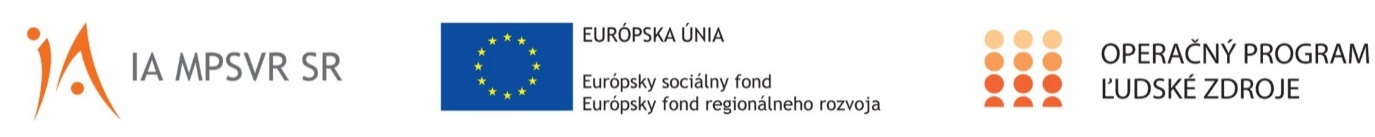 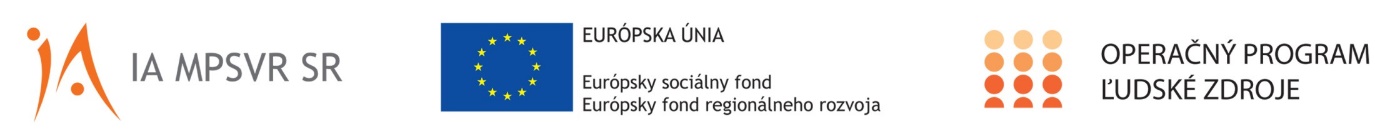 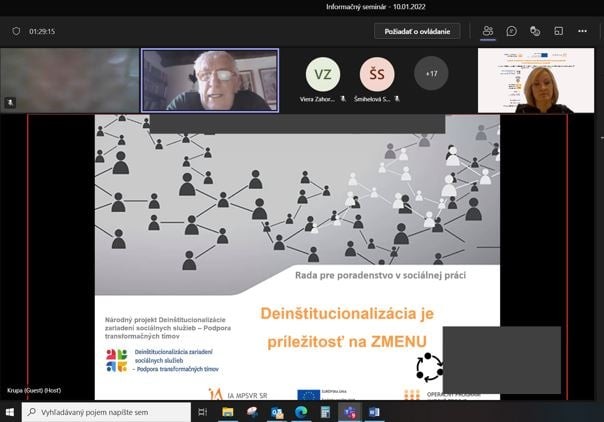 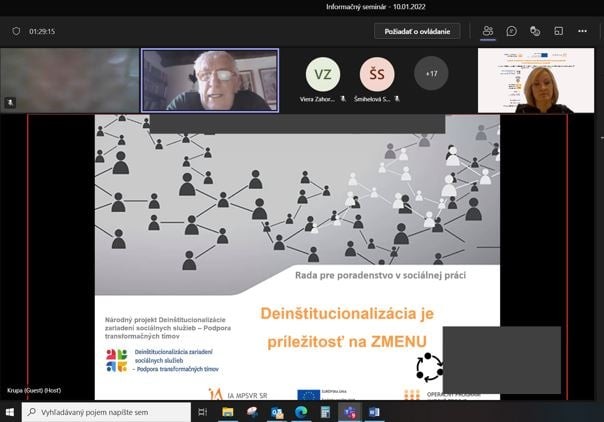 Tento projekt sa realizuje vďaka podpore z Európskeho sociálneho fondu a Európskeho fondu regionálneho rozvoja v rámci Operačného programu Ľudské zdroje.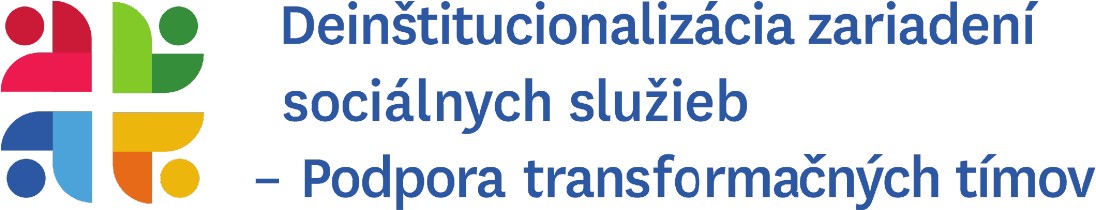 Fotografi nášho projektu postupne nafotili vybrané zariadenia sociálnych služieb, ktoré ste mali možnosť vidieť v novembri na prvej regionálnej online konferencii s názvom„Hodnota človeka v sociálnych službách.“ Aktívnymi účastníkmi konferencie boli riaditelia a prijímatelia sociálnych služieb zapojených do NP DI PTT.Prostredníctvom supervízií, workshopov a konzultácií boli zariadenia sociálnych služieb zapojené do procesu vzdelávania. V máji 2021 sa úspešne z projektu odpojili zariadenia zapojené do 1. cyklu, ktoré odovzdali svoje transformačné plány.Veríme, že rok 2022 nám prinesie viac osobných stretnutí, na ktorých sa budeme môcť rozprávať na tému deinštitucionalizácie.Január sme začali informačným semináromImplementačná agentúra MPSVR SR zorganizovala v rámci národného projektu Deinštitucionalizácia zariadení sociálnych služieb – Podpora transformačných tímov 
(NP DI PTT) v spolupráci s partnermi projektu Radou pre poradenstvo v sociálnej práci,Slovenskou úniou podporovaného zamestnávania a CEDA – Fakultou architektúrya dizajnu STU, Informačný seminár pre zariadenia, ktoré sa chcú zapojiť do 5. cyklu 
NP DI PTT. Informačný seminár sa uskutočnil 10. januára 2022.Cieľom online stretnutia bolo predstaviť pozvaným účastníkom aktivity projektu, ktorých hlavným zameraním je transformácia sociálnych služieb. Partneri projektu predstavili vlastné aktivity v rámci svojej oblasti ako aj expertné skúsenosti z doteraz realizovaných aktivít.Úspešné odpojenie zariadení 2. cykluZariadenia zapojené do 2. cyklu úspešne odovzdali svoje transformačné plány, na tvorbe ktorých, sa podieľali najmä riaditelia, zamestnanci, supervízori, konzultanti, hodnotitelia, oponenti a experti za partnerov projektu.Nad rámec svojich pracovných povinností a mnohokrát aj počas svojho súkromného času sa pustili do transformácie svojho zariadenia a naštartovali tak veľmi potrebný proces zmeny v oblasti poskytovania sociálnych služieb.Medzi tieto zariadenia patria:Kraj:	Názov zariadenia:BA	Zariadenie sociálnych služieb Pod Hradom BA	Centrum sociálnych služieb Pod KarpatmiBA	GAUDEAMUS - zariadenie komunitnej rehabilitácie BB	Domov sociálnych služieb Čeláre - KirťBB	Domov sociálnych služieb Pohorelá BB	Domov sociálnych služieb DetvaKE	LUMEN - Špecializované zariadenie, zariadenie pre seniorov a DSS KE	ONDAVA - Domov sociálnych služiebKE	IDEA - Domov sociálnych služiebNR	"MAGNÓLIA" Zariadenie sociálnych služieb Hurbanovo NR	"MȎJ DOMOV" Zariadenie sociálnych služieb Topoľčany NR	Domov dôchodcov v Klížskej NemejNR	Zariadenie pre seniorov - Domov dôchodcov SantovkaKraj:	Názov zariadenia: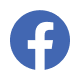 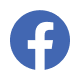 PO	Domov sociálnych služieb v Jabloni PO	Domov sociálnych služieb Giraltovce PO	Domov sociálnych služieb v Stropkove TN	PE-ES,n.o.TN	Centrum sociálnych služieb Skalka nad VáhomTT	Domov sociálnych služieb v Moravskom Svätom JáneTT	Domov sociálnych služieb pre deti a dospelých v Medveďove TT	Domov sociálnych služieb pre dospelých vo Veľkom Mederi ZA	Centrum sociálnych služieb KamenceZA	Centrum sociálnych služieb ORAVA ZA	Centrum sociálnych služieb TAUVeríme, že v transformácii svojich zariadení budú naďalej pokračovať. Sme radi, že sa zapojili do NP DI PTT a prajeme im veľa úspechov v ich náročnej práci.Cesty istotyPríbeh pána Albína ste si mohli pozrieť 10. januára na Trojke Slovenskej televízie. Pán Zhúri, je členom transformačného tímu Gaudeamusu – zariadenia komunitnej rehabilitácie a zároveň prijímateľom sociálnej služby.Jeho cestu za svojím nezávislým životom si môžete pozrieť tu: https://www.youtube.com/watch?v=9SXbFWyAQDYĎalší príbeh, ktorý bol odvysielaný na Trojke RTVS je príbeh pána Petra. Aká bola jeho cesta z kaštieľa do podporovaného bývania si môžete pozrieť tu: https://www.youtube.com/watch?v=z0hnCJ2e7RcKrátku rozhlasovú reportáž k príbehu pána Petra si môžete vypočuť tu: https://slovensko.rtvs.sk/clanky/spolocnost/279677/priblizenie-zivota-znevyhodnenych? fbclid=IwAR3rJIy-eE864OVGDqGCMz7fuKRA90dglQ6NNlBVrGLkV5C_lY6Fg-j5EVQPríbeh páni Réky z Domova sociálnych služieb v Adamovských Kochanovciach si môžete vypočuť tu:https://slovensko.rtvs.sk/clanky/spolocnost/280319/pribeh-rejky-z-dss-adamovske- kochanovce? fbclid=IwAR3iko4PJ1AKUWvx3HttnqhHaWHQhBpTqJjfM2wZUhrXis70EAsxGSL0AZkPríbehy všetkých hrdinov postupne zverejňujeme na stránke NP DI PTT v časti Cesty istoty tu:https://www.npdi.gov.sk/cesty-istoty/index.html?csrt=16537210404740103359Mgr. Zuzana Hricová / Manažér pre disemináciu a prácu s komunitouNárodný projekt Deinštitucionalizácia zariadení sociálnych služieb – Podpora transformačných tímov Odbor národných projektov IA MPSVR SRzuzana.hricova@ia.gov.sk +421 2 2043 1553,   +421 917 991259